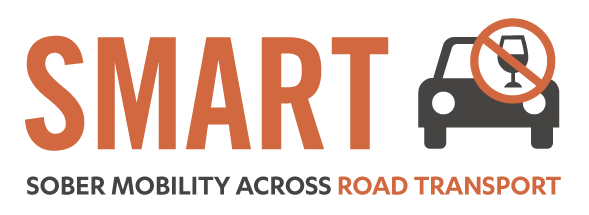 SMART – Políticas de combate à condução sob a influência do álcool Data: 20 de Setembro de  2019Local: Associação Portuguesa de SeguradoresA Prevenção Rodoviária Portuguesa (PRP), juntamente com o ETSC, realiza uma conferência internacional sobre o  combate à condução sob a influência do álcool, no âmbito do projeto SMART (Sober Mobility Across Road Transport). O debate abordará políticas e práticas de fiscalização, sanções, reabilitação, alcóol interlocks e outras medidas que possam desincentivar e prevenir a condução sob a influência do álcool. Participação por convite.AGENDAO projecto SMART tem o apoio financeiro de The Brewers of Europe.9:00 – 09.30Registo dos participantes09.30 – 10:00Boas vindas e IntroduçãoJosé Galamba de Oliveira, Presidente da Associação Portuguesa de SeguradoresJosé Miguel Trigoso, Presidente do Conselho de Direcção da PRPMinistro da Administração Interna (a confirmar)10:00 – 11.15Condução sob a influência do álcool na EU: Antonio Avenoso, Director Executivo do Conselho Europeu de Segurança nos Transportes (ETSC)Políticas de combate à condução sob a influência do álcool noutros países da EU:Charles Mercier-Guyon - FrançaLars Olov Sjostrom - SuéciaPerguntas e RespostasCoffee Break – 13.00Mesa Redonda: Políticas de combate à condução sob a influência do álcool – O que fazer em Portugal?Alain Areal – Director Geral da PRP – Introdução ao tema para debateDiscussão com moderação de Sérgio Oliveira (jornalista, director da Revista Dependências): Rui Ribeiro - Presidente da ANSR  Representante do Ministério da JustiçaJoão Goulão – Director Geral do SICAD José Miguel Trigoso – Presidente do Conselho de Direcção da PRP Francisco Gírio – Secretário-geral dos Cervejeiros de Portugal  Perguntas e Respostas13.00Encerramento e Almoço